ПРАВИТЕЛЬСТВО РЕСПУБЛИКИ ТЫВА
ПОСТАНОВЛЕНИЕТЫВА РЕСПУБЛИКАНЫӉ ЧАЗАА
ДОКТААЛот 15 июля 2021 г. № 347г. КызылО внесении изменений в Порядок разработки прогноза социально-экономического развития Республики Тыва на среднесрочный периодВ соответствии с Федеральным законом от 28 июня 2014 г. № 172-ФЗ               «О стратегическом планировании в Российской Федерации», приказом Министерства экономического развития Российской Федерации от 13 марта 2019 г. № 124 «Об утверждении рекомендуемой формы по основным показателям, представляемым органами исполнительной власти субъектов Российской Федерации в Минэкономразвития России для разработки прогноза социально-экономического развития Российской Федерации  на среднесрочный период, методических рекомендаций по разработке, корректировке, мониторингу среднесрочных прогнозов социально-экономического развития субъектов Российской Федерации» Правительство Республики Тыва ПОСТАНОВЛЯЕТ:1. Внести в Порядок разработки прогноза социально-экономического развития Республики Тыва на среднесрочный период, утвержденный постановлением Правительства Республики Тыва от 27 сентября 2011 г. № 553, следующие изменения:1) абзац четвертый пункта 3 признать утратившим силу;2) в абзаце втором подпункта 3 пункта 9 цифру «3» заменить цифрой «2»;3) в приложении № 1:а) в столбце 2 позиции 2 слова «за 5 дней до истечения срока направления в Минэкономразвития России» заменить словами «до 15 июня текущего года»;б) в столбце 1 позиции 15 цифру «3» заменить цифрой «2»;4) приложение № 2 изложить в следующей редакции:5) приложение № 3 признать утратившим силу.2. Разместить настоящее постановление на «Официальном интернет-портале правовой информации» (www.pravo.gov.ru) и официальном сайте Республики Тыва в информационно-телекоммуникационной сети «Интернет».3. Настоящее постановление вступает в силу со дня его подписания.Временно исполняющий обязанности           Главы Республики Тыва 					                     В. Ховалыг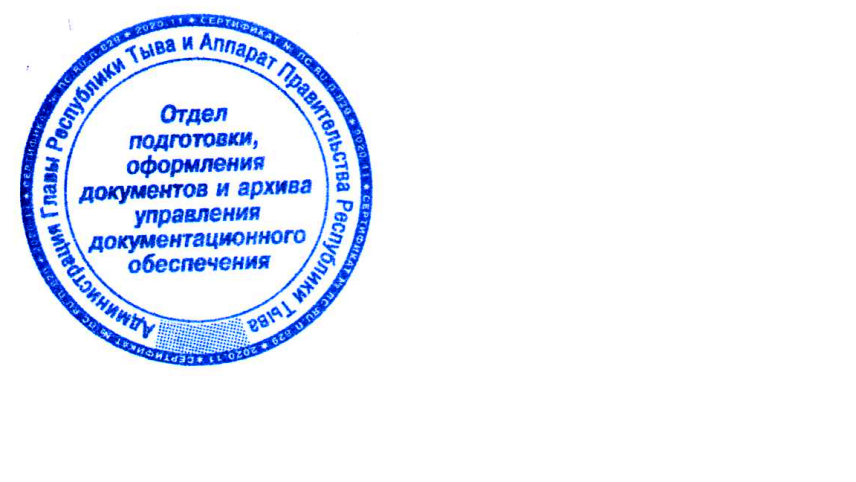 «Приложение № 2к Порядку разработки прогнозасоциально-экономического развития Республики Тыва на среднесрочный периодПЕРЕЧЕНЬПЕРЕЧЕНЬПЕРЕЧЕНЬПЕРЕЧЕНЬосновных показателей прогноза социально-экономического развитияРеспублики Тыва на среднесрочный периодосновных показателей прогноза социально-экономического развитияРеспублики Тыва на среднесрочный периодосновных показателей прогноза социально-экономического развитияРеспублики Тыва на среднесрочный периодосновных показателей прогноза социально-экономического развитияРеспублики Тыва на среднесрочный периодНаименование показателяЕдиницаизмеренияОрган, ответственный за расчет икоординацию выполнения показателя1231. Демографические показатели1. Демографические показатели1. Демографические показатели1.1. Численность населения (в среднегодовом исчислении)тыс. человекорган исполнительной власти Республики Тыва, осуществляющий выработку государственной политики в сфере здравоохранения, демографического развития республики1.2. Численность населения (на 1 января года)тыс. человекорган исполнительной власти Республики Тыва, осуществляющий выработку государственной политики в сфере здравоохранения, демографического развития республики1.3. Численность населения трудоспособного возраста (на 1 января года)тыс. человекорган исполнительной власти Республики Тыва, осуществляющий выработку государственной политики в сфере здравоохранения, демографического развития республики1.4. Численность населения старше трудоспособного возраста (на 1 января года)тыс. человекорган исполнительной власти Республики Тыва, осуществляющий выработку государственной политики в сфере здравоохранения, демографического развития республики1.5. Ожидаемая продолжительность жизни при рождениичисло леторган исполнительной власти Республики Тыва, осуществляющий выработку государственной политики в сфере здравоохранения, демографического развития республики1.6. Общий коэффициент рождаемостичисло родившихся живыми  на 1000 человек населенияорган исполнительной власти Республики Тыва, осуществляющий выработку государственной политики в сфере здравоохранения, демографического развития республики1.7. Суммарный коэффициент рождаемостичисло детей на 1 женщинуорган исполнительной власти Республики Тыва, осуществляющий выработку государственной политики в сфере здравоохранения, демографического развития республики1231.8. Общий коэффициент смертностичисло умерших  на 1000 человек населенияорган исполнительной власти Республики Тыва, осуществляющий выработку государственной политики в сфере здравоохранения, демографического развития республики1.9. Коэффициент естественного приростана 1000 человек населенияорган исполнительной власти Республики Тыва, осуществляющий выработку государственной политики в сфере здравоохранения, демографического развития республики1.10. Миграционный прирост (убыль)тыс. человекорган исполнительной власти Республики Тыва, осуществляющий функции по выработке и реализации  государственной политики в сфере здравоохранения, демографического развития республики; орган исполнительной власти Республики Тыва, осуществляющий функции по выработке и реализации государственной политики в сфере демографии, трудовой миграции2. Валовой региональный продукт2. Валовой региональный продукт2. Валовой региональный продукт2.1. Валовой региональный продуктмлн. рублей орган исполнительной власти Республики Тыва, осуществляющий единую государственную социально-экономическую политику, определяющий пути развития экономики и методов ее регулирования, обеспечивающий устойчивое развитие Республики Тыва2.2. Индекс физического объема валового регионального продукта процентов к предыдущему году орган исполнительной власти Республики Тыва, осуществляющий единую государственную социально-экономическую политику, определяющий пути развития экономики и методов ее регулирования, обеспечивающий устойчивое развитие Республики Тыва2.3. Индекс-дефлятор объема валового регионального продуктапроцентов к предыдущему годуорган исполнительной власти Республики Тыва, осуществляющий единую государственную социально-экономическую политику, определяющий пути развития экономики и методов ее регулирования, обеспечивающий устойчивое развитие Республики Тыва3. Промышленное производство3. Промышленное производство3. Промышленное производство3.1. Объем отгруженных товаров собственного производства, выполненных работ и услуг собственными силами млн. рублей орган исполнительной власти Республики Тыва, осуществляющий полномочия в сфере развития промышленности, реализации государственной политики в области промышленности1233.2. Индекс промышленного производствапроцентов к предыдущему году в сопоставимых ценахорган исполнительной власти Республики Тыва, осуществляющий полномочия в сфере развития промышленности, реализации государственной политики в области промышленностиИндексы производства по видам экономической деятельностиИндексы производства по видам экономической деятельностиИндексы производства по видам экономической деятельности3.3. Добыча полезных ископаемых (раздел В)процентов к предыдущему году в сопоставимых ценахорган исполнительной власти Республики Тыва, осуществляющий полномочия в сфере развития промышленности, реализации государственной политики в области промышленности3.4. Добыча угляпроцентов к предыдущему году в сопоставимых ценахорган исполнительной власти Республики Тыва, осуществляющий полномочия в сфере развития промышленности, реализации государственной политики в области промышленности, орган исполнительной власти Республики Тыва, осуществляющийфункции по выработке государственной политики в сфере топливно-энергетического комплекса Республики Тыва3.5. Добыча металлических рудпроцентов к предыдущему году в сопоставимых ценахорган исполнительной власти Республики Тыва, осуществляющий полномочия в сфере развития промышленности, реализации государственной политики в области промышленности3.6. Добыча прочих полезных ископаемыхпроцентов к предыдущему году в сопоставимых ценахорган исполнительной власти Республики Тыва, осуществляющий полномочия в сфере развития промышленности, реализации государственной политики в области промышленности3.7. Обрабатывающие производства (раздел С)процентов к предыдущему году в сопоставимых ценахорган исполнительной власти Республики Тыва, осуществляющий полномочия в сфере развития промышленности, реализации государственной политики в области промышленности3.8. Производство пищевых продуктовпроцентов к предыдущему году в сопоставимых ценахорган исполнительной власти Республики Тыва, осуществляющий функции по выработке государственной политики в сфере агропромышленного комплекса, включая животноводство, растениеводство, пищевой и перерабатывающей промышленности, администрации муниципальных образований (по согласованию)3.9. Производство напитковпроцентов к предыдущему году в сопоставимых ценахорган исполнительной власти Республики Тыва, осуществляющий функции по выработке государственной политики в сфере агропромышленного комплекса, включая животноводство, растениеводство, пищевой и перерабатывающей промышленности, администрации муниципальных образований (по согласованию)1233.10. Производство текстильных изделийпроцентов к предыдущему году в сопоставимых ценахорган исполнительной власти Республики Тыва, осуществляющий функции по выработке государственной политики в сфере агропромышленного комплекса, включая животноводство, растениеводство, пищевой и перерабатывающей промышленности, орган исполнительной власти Республики Тыва, осуществляющий полномочия в сфере развития промышленности, реализации государственной политики в области промышленности, администрации муниципальных образований (по согласованию)3.11. Производство одеждыпроцентов к предыдущему году в сопоставимых ценахорган исполнительной власти Республики Тыва, осуществляющий функции по выработке государственной политики в сфере агропромышленного комплекса, включая животноводство, растениеводство, пищевой и перерабатывающей промышленности, администрации муниципальных образований (по согласованию)3.12. Производство кожи и изделий из кожипроцентов к предыдущему году в сопоставимых ценахорган исполнительной власти Республики Тыва, осуществляющий функции по выработке государственной политики в сфере агропромышленного комплекса, включая животноводство, растениеводство, пищевой и перерабатывающей промышленности, администрации муниципальных образований (по согласованию)3.13. Обработка древесины и производство изделий из дерева и пробки, кроме мебели, производство изделий из соломки и материалов для плетенияпроцентов к предыдущему году в сопоставимых ценахорган исполнительной власти Республики Тыва, осуществляющий полномочия в сфере развития промышленности, реализации государственной политики в области промышленности, администрации муниципальных образований (по согласованию)3.14. Производство бумаги и бумажных изделийпроцентов к предыдущему году в сопоставимых ценахорган исполнительной власти Республики Тыва, осуществляющий полномочия в сфере развития промышленности, реализации государственной политики в области промышленности, администрации муниципальных образований (по согласованию)3.15. Деятельность полиграфическая и копирование носителей информациипроцентов к предыдущему году в сопоставимых ценахорган исполнительной власти Республики Тыва, осуществляющий полномочия в сфере развития промышленности, реализации государственной политики в области промышленности, администрации муниципальных образований (по согласованию)3.16. Производство лекарственных средств и материалов, применяемых в медицинских целяхпроцентов к предыдущему году в сопоставимых ценахорган исполнительной власти Республики Тыва, осуществляющий полномочия в сфере развития промышленности, реализации государственной политики в области промышленности, администрации муниципальных образований (по согласованию)1233.17. Производство резиновых и пластмассовых изделийпроцентов к предыдущему году в сопоставимых ценахорган исполнительной власти Республики Тыва, осуществляющий полномочия в сфере развития промышленности, реализации государственной политики в области промышленности, администрации муниципальных образований (по согласованию)3.18. Производство прочих неметаллических минеральных продуктовпроцентов к предыдущему году в сопоставимых ценахорган исполнительной власти Республики Тыва, осуществляющий полномочия в сфере развития промышленности, реализации государственной политики в области промышленности, администрации муниципальных образований (по согласованию)3.19. Производство металлургическое процентов к предыдущему году в сопоставимых ценахорган исполнительной власти Республики Тыва, осуществляющий полномочия в сфере развития промышленности, реализации государственной политики в области промышленности, администрации муниципальных образований (по согласованию)3.20. Производство готовых металлических изделий, кроме машин и оборудованияпроцентов к предыдущему году в сопоставимых ценахорган исполнительной власти Республики Тыва, осуществляющий полномочия в сфере развития промышленности, реализации государственной политики в области промышленности, администрации муниципальных образований (по согласованию)3.21. Производство машин и оборудования, не включенных в другие группировкипроцентов к предыдущему году в сопоставимых ценахорган исполнительной власти Республики Тыва, осуществляющий полномочия в сфере развития промышленности, реализации государственной политики в области промышленности, администрации муниципальных образований (по согласованию)3.22. Производство прочих транспортных средств и оборудованияпроцентов к предыдущему году в сопоставимых ценахорган исполнительной власти Республики Тыва, осуществляющий полномочия в сфере развития промышленности, реализации государственной политики в области промышленности, администрации муниципальных образований (по согласованию)3.23. Производство мебелипроцентов к предыдущему году в сопоставимых ценахорган исполнительной власти Республики Тыва, осуществляющий полномочия в сфере развития промышленности, реализации государственной политики в области промышленности, администрации муниципальных образований (по согласованию)3.24. Производство прочих готовых изделийпроцентов к предыдущему году в сопоставимых ценахорган исполнительной власти Республики Тыва, осуществляющий полномочия в сфере развития промышленности, реализации государственной политики в области промышленности, администрации муниципальных образований (по согласованию)1233.25. Ремонт и монтаж машин и оборудованияпроцентов к предыдущему году в сопоставимых ценахорган исполнительной власти Республики Тыва, осуществляющий полномочия в сфере развития промышленности, реализации государственной политики в области промышленности, администрации муниципальных образований (по согласованию)3.26. Обеспечение электрической энергией, газа и паром; кондиционирование воздуха (раздел D)процентов к предыдущему году в сопоставимых ценахорган исполнительной власти Республики Тыва, осуществляющий функции по выработке государственной политики в сфере топливно-энергетического комплекса Республики Тыва3.27. Водоснабжение; водоотведение, организация сбора и утилизации  отходов, деятельность по ликвидации загрязнений (раздел E)процентов к предыдущему году в сопоставимых ценах3.28. Потребление электроэнергиимлн. кВт.ч.орган исполнительной власти Республики Тыва, осуществляющий функции по выработке государственной политики в сфере топливно-энергетического комплекса Республики Тыва3.29. Средние тарифы на электроэнергию, отпущенную различным категориям потребителейруб./тыс.кВт.ч.орган исполнительной власти Республики Тыва, осуществляющий функции по реализации государственной политики в области цен и тарифов в отраслях, где применяется государственное регулирование цен и тарифов, отнесенных к ведению Республики Тыва3.30. Индекс тарифов на электроэнергию, отпущенную различным категориям потребителейза период с начала года к соответствующему периоду предыдущего года, процентоворган исполнительной власти Республики Тыва, осуществляющий функции по реализации государственной политики в области цен и тарифов в отраслях, где применяется государственное регулирование цен и тарифов, отнесенных к ведению Республики Тыва4. Сельское хозяйство4. Сельское хозяйство4. Сельское хозяйство4.1. Продукция сельского хозяйства  млн. рублей орган исполнительной власти Республики Тыва, осуществляющий функции по выработке государственной политики в сфере агропромышленного комплекса, включая животноводство, растениеводство, пищевой и перерабатывающей промышленности4.2. Индекс производства продукции сельского хозяйства процентов к предыдущему году в сопоставимых ценахорган исполнительной власти Республики Тыва, осуществляющим функции по выработке государственной политики в сфере агропромышленного комплекса, включая животноводство, растениеводство, пищевой и перерабатывающей промышленности4.3. Продукция растениеводствамлн. рублей орган исполнительной власти Республики Тыва, осуществляющий функции по выработке государственной политики в сфере агропромышленного комплекса, включая животноводство, растениеводство, пищевой и перерабатывающей промышленности1234.4. Индекс производства продукции растениеводствапроцентов к предыдущему году в сопоставимых ценахорган исполнительной власти Республики Тыва, осуществляющий функции по выработке государственной политики в сфере агропромышленного комплекса, включая животноводство, растениеводство, пищевой и перерабатывающей промышленности4.5. Продукция животноводствамлн. рублей орган исполнительной власти Республики Тыва, осуществляющий функции по выработке государственной политики в сфере агропромышленного комплекса, включая животноводство, растениеводство, пищевой и перерабатывающей промышленности4.6. Индекс производства  продукции животноводства процентов к предыдущему году в сопоставимых ценах орган исполнительной власти Республики Тыва, осуществляющий функции по выработке государственной политики в сфере агропромышленного комплекса, включая животноводство, растениеводство, пищевой и перерабатывающей промышленности5. Строительство5. Строительство5. Строительство5.1. Объем работ, выполненных по виду деятельности «строительство» млн. рублей в ценах соответствующих леторган исполнительной власти Республики Тыва, осуществляющий реализацию государственной политики в сфере архитектуры, градостроительства, строительства, жилищного и коммунального хозяйства5.2. Индекс физического объема работ, выполненных по виду деятельности «строительство» процентов к предыдущему году в сопоставимых ценахорган исполнительной власти Республики Тыва, осуществляющий реализацию государственной политики в сфере архитектуры, градостроительства, строительства, жилищного и коммунального хозяйства5.3. Индекс-дефлятор по объему работ, выполненных по виду деятельности «строительство» (Раздел F)процентов к предыдущему годуорган исполнительной власти Республики Тыва, осуществляющий реализацию государственной политики в сфере архитектуры, градостроительства, строительства, жилищного и коммунального хозяйства5.4. Ввод в действие жилых домов тыс. кв. м общей площадиорган исполнительной власти Республики Тыва, осуществляющий реализацию государственной политики в сфере архитектуры, градостроительства, строительства, жилищного и коммунального хозяйства6. Торговля и услуги населению6. Торговля и услуги населению6. Торговля и услуги населению6.1. Индекс потребительских цен на товары и услуги, на конец годапроцентов к декабрю предыдущего года орган исполнительной власти Республики Тыва, осуществляющий функции по реализации государственной политики в области цен и тарифов в отраслях, где применяется государственное регулирование цен и тарифов, отнесенных к ведению Республики Тыва, на основе данных Министерства экономического развития Российской Федерации6.2. Индекс потребительских цен на товары и услуги, в среднем за год процентов г/горган исполнительной власти Республики Тыва, осуществляющий функции по реализации государственной политики в области цен и тарифов в отраслях, где применяется государственное регулирование цен и тарифов, отнесенных к ведению Республики Тыва, на основе данных Министерства экономического развития Российской Федерации1236.3. Оборот розничной торговли млн. рублейорган исполнительной власти Республики Тыва, осуществляющий проведение единой государственной политики развития предпринимательской деятельности, реализации государственной политики в области торговой деятельности, потребительского рынка и услуг6.4. Индекс физического объема оборота розничной торговлипроцентов к предыдущему году в сопоставимых ценахорган исполнительной власти Республики Тыва, осуществляющий проведение единой государственной политики развития предпринимательской деятельности, реализации государственной политики в области торговой деятельности, потребительского рынка и услуг6.5. Индекс-дефлятор оборота розничной торговлипроцентов г/горган исполнительной власти Республики Тыва, осуществляющий проведение единой государственной политики развития предпринимательской деятельности, реализации государственной политики в области торговой деятельности, потребительского рынка и услуг6.6. Объем платных услуг населению млн. рублей орган исполнительной власти Республики Тыва, осуществляющий проведение единой государственной политики развития предпринимательской деятельности, реализации государственной политики в области торговой деятельности, потребительского рынка и услуг6.7. Индекс физического объема платных услуг населению процентов к предыдущему году в сопоставимых ценахорган исполнительной власти Республики Тыва, осуществляющий проведение единой государственной политики развития предпринимательской деятельности, реализации государственной политики в области торговой деятельности, потребительского рынка и услуг6.8. Индекс-дефлятор объема платных услуг населениюпроцентов г/горган исполнительной власти Республики Тыва, осуществляющий проведение единой государственной политики развития предпринимательской деятельности, реализации государственной политики в области торговой деятельности, потребительского рынка и услуг7. Внешнеэкономическая деятельность7. Внешнеэкономическая деятельность7. Внешнеэкономическая деятельность7.1. Экспорт товаровмлн. долларов СШАорган исполнительной власти Республики Тыва, осуществляющий координацию деятельности по международным, внешнеэкономическим и межрегиональным связям Республики Тыва7.2. Импорт товаровмлн. долларов СШАорган исполнительной власти Республики Тыва, осуществляющий координацию деятельности по международным, внешнеэкономическим и межрегиональным связям Республики ТываСтраны дальнего зарубежьяСтраны дальнего зарубежьяСтраны дальнего зарубежья7.3. Экспорт товаровмлн. долларов СШАорган исполнительной власти Республики Тыва, осуществляющий координацию деятельности по международным, внешнеэкономическим и межрегиональным связям Республики Тыва1237.4. Экспорт ТЭК млн. долларов СШАорган исполнительной власти Республики Тыва, осуществляющий координацию деятельности по международным, внешнеэкономическим и межрегиональным связям Республики Тыва7.5. Импорт товаров, всегомлн. долларов СШАорган исполнительной власти Республики Тыва, осуществляющий координацию деятельности по международным, внешнеэкономическим и межрегиональным связям Республики ТываГосударства – участники СНГГосударства – участники СНГГосударства – участники СНГ7.6. Экспорт товаров, всегомлн. долларов СШАорган исполнительной власти Республики Тыва, осуществляющий координацию деятельности по международным, внешнеэкономическим и межрегиональным связям Республики Тыва7.7. Импорт товаров, всегомлн. долларов СШАорган исполнительной власти Республики Тыва, осуществляющий координацию деятельности по международным, внешнеэкономическим и межрегиональным связям Республики Тыва8. Малое и среднее предпринимательство, включая микропредприятия8. Малое и среднее предпринимательство, включая микропредприятия8. Малое и среднее предпринимательство, включая микропредприятия8.1. Количество малых и средних предприятий, включая микропредприятия (на конец года) единицорган исполнительной власти Республики Тыва, осуществляющий проведение единой государственной политики развития предпринимательской деятельности, реализации государственной политики в области торговой деятельности, потребительского рынка и услуг8.2. Среднесписочная численность работников на предприятиях малого и среднего предпринимательства (включая микропредприятия) (без внешних совместителей)тыс. чел.орган исполнительной власти Республики Тыва, осуществляющий проведение единой государственной политики развития предпринимательской деятельности, реализации государственной политики в области торговой деятельности, потребительского рынка и услуг8.3. Оборот малых и средних предприятий, включая микропредприятиямлн. рублей орган исполнительной власти Республики Тыва, осуществляющий проведение единой государственной политики развития предпринимательской деятельности, реализации государственной политики в области торговой деятельности, потребительского рынка и услуг9. Инвестиции9. Инвестиции9. Инвестиции9.1. Инвестиции в основной капитал млн. рублей орган исполнительной власти Республики Тыва, осуществляющий полномочия по выработке путей развития инвестиционной деятельности и привлечения негосударственных инвестиций9.2. Индекс физического объема инвестиций в основной капиталпроцентов к предыдущему году в сопоставимых ценахорган исполнительной власти Республики Тыва, осуществляющий полномочия по выработке путей развития инвестиционной деятельности и привлечения негосударственных инвестиций9.3. Индекс-дефлятор  процентов г/горган исполнительной власти Республики Тыва, осуществляющий полномочия по выработке путей развития инвестиционной деятельности и привлечения негосударственных инвестиций1239.4. Удельный вес инвестиций в основной капитал в валовом региональном продуктепроцентоворган исполнительной власти Республики Тыва, осуществляющий полномочия по выработке путей развития инвестиционной деятельности и привлечения негосударственных инвестицийОбъем инвестиций в основной капитал по источникам финансирования (без субъектов малого и среднего предпринимательства и объема инвестиций, не наблюдаемых прямыми статистическими методами)Объем инвестиций в основной капитал по источникам финансирования (без субъектов малого и среднего предпринимательства и объема инвестиций, не наблюдаемых прямыми статистическими методами)Объем инвестиций в основной капитал по источникам финансирования (без субъектов малого и среднего предпринимательства и объема инвестиций, не наблюдаемых прямыми статистическими методами)9.5. Собственные средствамлн. рублейорган исполнительной власти Республики Тыва, осуществляющий полномочия по выработке путей развития инвестиционной деятельности и привлечения негосударственных инвестиций9.6. Привлеченные средства, из них:млн. рублейорган исполнительной власти Республики Тыва, осуществляющий полномочия по выработке путей развития инвестиционной деятельности и привлечения негосударственных инвестицийкредиты банков, в том числе:млн. рублейорган исполнительной власти Республики Тыва, осуществляющий полномочия по выработке путей развития инвестиционной деятельности и привлечения негосударственных инвестицийкредиты иностранных банковмлн. рублейорган исполнительной власти Республики Тыва, осуществляющий полномочия по выработке путей развития инвестиционной деятельности и привлечения негосударственных инвестицийзаемные средства других организациймлн. рублейорган исполнительной власти Республики Тыва, осуществляющий полномочия по выработке путей развития инвестиционной деятельности и привлечения негосударственных инвестицийбюджетные средства, в том числе:млн. рублейорган исполнительной власти Республики Тыва, осуществляющий полномочия по выработке путей развития инвестиционной деятельности и привлечения негосударственных инвестицийфедеральный бюджетмлн. рублейорган исполнительной власти Республики Тыва, осуществляющий полномочия по выработке путей развития инвестиционной деятельности и привлечения негосударственных инвестицийбюджеты субъектов Российской Федерациимлн. рублейорган исполнительной власти Республики Тыва, осуществляющий полномочия по выработке путей развития инвестиционной деятельности и привлечения негосударственных инвестицийместный бюджетмлн. рублейорган исполнительной власти Республики Тыва, осуществляющий полномочия по выработке путей развития инвестиционной деятельности и привлечения негосударственных инвестицийпрочиемлн. рублейорган исполнительной власти Республики Тыва, осуществляющий полномочия по выработке путей развития инвестиционной деятельности и привлечения негосударственных инвестиций12310. Консолидированный бюджет субъекта Российской Федерации10. Консолидированный бюджет субъекта Российской Федерации10. Консолидированный бюджет субъекта Российской Федерации10.1. Доходы консолидированного бюджета субъекта Российской Федерациимлн. рублейорган исполнительной власти Республики Тыва, осуществляющий реализацию единой государственной финансовой, бюджетной и налоговой политики Республики Тыва10.2. Налоговые и неналоговые доходы, всегомлн. рублейорган исполнительной власти Республики Тыва, осуществляющий реализацию единой государственной финансовой, бюджетной и налоговой политики Республики Тыва10.3. Налоговые доходы консолидированного бюджета субъекта Российской Федерации,  всего, в том числе:млн. рублейорган исполнительной власти Республики Тыва, осуществляющий реализацию единой государственной финансовой, бюджетной и налоговой политики Республики Тываналог на прибыль организациймлн. рублейорган исполнительной власти Республики Тыва, осуществляющий реализацию единой государственной финансовой, бюджетной и налоговой политики Республики Тываналог на доходы физических лицмлн. рублейорган исполнительной власти Республики Тыва, осуществляющий реализацию единой государственной финансовой, бюджетной и налоговой политики Республики Тываналог на добычу полезных ископаемыхмлн. рублейорган исполнительной власти Республики Тыва, осуществляющий реализацию единой государственной финансовой, бюджетной и налоговой политики Республики Тываакцизы млн. рублейорган исполнительной власти Республики Тыва, осуществляющий реализацию единой государственной финансовой, бюджетной и налоговой политики Республики Тываналог, взымаемый в связи с применением упрощенной системы налогообложениямлн. рублейорган исполнительной власти Республики Тыва, осуществляющий реализацию единой государственной финансовой, бюджетной и налоговой политики Республики Тываналог на имущество физических лицмлн. рублейорган исполнительной власти Республики Тыва, осуществляющий реализацию единой государственной финансовой, бюджетной и налоговой политики Республики Тываналог на имущество организациймлн. рублейорган исполнительной власти Республики Тыва, осуществляющий реализацию единой государственной финансовой, бюджетной и налоговой политики Республики Тываналог на игорный бизнесмлн. рублейорган исполнительной власти Республики Тыва, осуществляющий реализацию единой государственной финансовой, бюджетной и налоговой политики Республики Тыва123транспортный налог млн. рублейорган исполнительной власти Республики Тыва, осуществляющий реализацию единой государственной финансовой, бюджетной и налоговой политики Республики Тываземельный налог млн. рублейорган исполнительной власти Республики Тыва, осуществляющий реализацию единой государственной финансовой, бюджетной и налоговой политики Республики Тыва10.4. Неналоговые доходымлн. рублейорган исполнительной власти Республики Тыва, осуществляющий реализацию единой государственной финансовой, бюджетной и налоговой политики Республики Тыва10.5. Безвозмездные поступления всего, в том числе:млн. рублейорган исполнительной власти Республики Тыва, осуществляющий реализацию единой государственной финансовой, бюджетной и налоговой политики Республики Тывасубсидии из федерального бюджетамлн. рублейорган исполнительной власти Республики Тыва, осуществляющий реализацию единой государственной финансовой, бюджетной и налоговой политики Республики Тывасубвенции из федерального бюджетамлн. рублейорган исполнительной власти Республики Тыва, осуществляющий реализацию единой государственной финансовой, бюджетной и налоговой политики Республики Тывадотации из федерального бюджета, в том числе:млн. рублейорган исполнительной власти Республики Тыва, осуществляющий реализацию единой государственной финансовой, бюджетной и налоговой политики Республики Тывадотации на выравнивание бюджетной обеспеченностимлн. рублейорган исполнительной власти Республики Тыва, осуществляющий реализацию единой государственной финансовой, бюджетной и налоговой политики Республики Тыва10.6. Расходы консолидированного бюджета субъекта Российской Федерациимлн. рублейорган исполнительной власти Республики Тыва, осуществляющий реализацию единой государственной финансовой, бюджетной и налоговой политики Республики Тываобщегосударственные вопросымлн. рублейорган исполнительной власти Республики Тыва, осуществляющий реализацию единой государственной финансовой, бюджетной и налоговой политики Республики Тыванациональная оборонамлн. рублейорган исполнительной власти Республики Тыва, осуществляющий реализацию единой государственной финансовой, бюджетной и налоговой политики Республики Тыванациональная безопасность и правоохранительная деятельностьмлн. рублейорган исполнительной власти Республики Тыва, осуществляющий реализацию единой государственной финансовой, бюджетной и налоговой политики Республики Тыва123национальная экономикамлн. рублейорган исполнительной власти Республики Тыва, осуществляющий реализацию единой государственной финансовой, бюджетной и налоговой политики Республики Тыважилищно-коммунальное хозяйствомлн. рублейорган исполнительной власти Республики Тыва, осуществляющий реализацию единой государственной финансовой, бюджетной и налоговой политики Республики Тываохрана окружающей средымлн. рублейорган исполнительной власти Республики Тыва, осуществляющий реализацию единой государственной финансовой, бюджетной и налоговой политики Республики Тываобразованиемлн. рублейорган исполнительной власти Республики Тыва, осуществляющий реализацию единой государственной финансовой, бюджетной и налоговой политики Республики Тывакультура, кинематография млн. рублейорган исполнительной власти Республики Тыва, осуществляющий реализацию единой государственной финансовой, бюджетной и налоговой политики Республики Тываздравоохранение млн. рублейорган исполнительной власти Республики Тыва, осуществляющий реализацию единой государственной финансовой, бюджетной и налоговой политики Республики Тывасоциальная политикамлн. рублейорган исполнительной власти Республики Тыва, осуществляющий реализацию единой государственной финансовой, бюджетной и налоговой политики Республики Тывафизическая культура и спортмлн. рублейорган исполнительной власти Республики Тыва, осуществляющий реализацию единой государственной финансовой, бюджетной и налоговой политики Республики Тывасредства массовой информациимлн. рублейорган исполнительной власти Республики Тыва, осуществляющий реализацию единой государственной финансовой, бюджетной и налоговой политики Республики Тываобслуживание государственного и муниципального долгамлн. рублейорган исполнительной власти Республики Тыва, осуществляющий реализацию единой государственной финансовой, бюджетной и налоговой политики Республики Тыва10.7. Дефицит (-), профицит (+) консолидированного бюджета субъекта Российской Федерации млн. рублейорган исполнительной власти Республики Тыва, осуществляющий реализацию единой государственной финансовой, бюджетной и налоговой политики Республики Тыва10.8. Государственный долг субъекта Российской Федерациимлн. рублейорган исполнительной власти Республики Тыва, осуществляющий реализацию единой государственной финансовой, бюджетной и налоговой политики Республики Тыва12310.9. Муниципальный долг муниципальных образований, входящих в состав субъекта Российской Федерациимлн. рублейорган исполнительной власти Республики Тыва, осуществляющий реализацию единой государственной финансовой, бюджетной и налоговой политики Республики Тыва11. Денежные доходы населения11. Денежные доходы населения11. Денежные доходы населения11.1. Реальные располагаемые денежные доходы населенияпроцентов г/горган исполнительной власти Республики Тыва, осуществляющий функции по выработке и реализации государственной политики в сфере демографии, труда, уровня жизни и доходов, оплаты труда, пенсионного обеспечения, социального партнерства и трудовых отношений, занятости и безработицы, трудовой миграции, социальной защиты и социального обслуживания населения11.2. Прожиточный минимум в среднем на душу населения (в среднем за год), в том числе по основным демографическим группам населения:рублей/мес.орган исполнительной власти Республики Тыва, осуществляющий функции по выработке и реализации государственной политики в сфере демографии, труда, уровня жизни и доходов, оплаты труда, пенсионного обеспечения, социального партнерства и трудовых отношений, занятости и безработицы, трудовой миграции, социальной защиты и социального обслуживания населениятрудоспособного населениярублей/мес.орган исполнительной власти Республики Тыва, осуществляющий функции по выработке и реализации государственной политики в сфере демографии, труда, уровня жизни и доходов, оплаты труда, пенсионного обеспечения, социального партнерства и трудовых отношений, занятости и безработицы, трудовой миграции, социальной защиты и социального обслуживания населенияпенсионероврублей/мес.орган исполнительной власти Республики Тыва, осуществляющий функции по выработке и реализации государственной политики в сфере демографии, труда, уровня жизни и доходов, оплаты труда, пенсионного обеспечения, социального партнерства и трудовых отношений, занятости и безработицы, трудовой миграции, социальной защиты и социального обслуживания населениядетейрублей/мес.орган исполнительной власти Республики Тыва, осуществляющий функции по выработке и реализации государственной политики в сфере демографии, труда, уровня жизни и доходов, оплаты труда, пенсионного обеспечения, социального партнерства и трудовых отношений, занятости и безработицы, трудовой миграции, социальной защиты и социального обслуживания населения11.3. Численность населения с денежными доходами ниже прожиточного минимума к общей численности населенияпроцентоворган исполнительной власти Республики Тыва, осуществляющий функции по выработке и реализации государственной политики в сфере демографии, труда, уровня жизни и доходов, оплаты труда, пенсионного обеспечения, социального партнерства и трудовых отношений, занятости и безработицы, трудовой миграции, социальной защиты и социального обслуживания населения12. Труд и занятость12. Труд и занятость12. Труд и занятость12.1. Численность рабочей силытыс. человекорган исполнительной власти Республики Тыва, осуществляющий функции по выработке и реализации государственной политики в сфере демографии, труда, уровня жизни и доходов, оплаты труда, пенсионного обеспечения, социального партнерства и трудовых отношений, занятости и безработицы, трудовой миграции, социальной защиты и социального обслуживания населения12.2. Численность трудовых ресурсов, всего, в том числе:тыс. человекорган исполнительной власти Республики Тыва, осуществляющий функции по выработке и реализации государственной политики в сфере демографии, труда, уровня жизни и доходов, оплаты труда, пенсионного обеспечения, социального партнерства и трудовых отношений, занятости и безработицы, трудовой миграции, социальной защиты и социального обслуживания населениятрудоспособное население в трудоспособном возрастетыс. человекорган исполнительной власти Республики Тыва, осуществляющий функции по выработке и реализации государственной политики в сфере демографии, труда, уровня жизни и доходов, оплаты труда, пенсионного обеспечения, социального партнерства и трудовых отношений, занятости и безработицы, трудовой миграции, социальной защиты и социального обслуживания населенияиностранные трудовые мигрантытыс. человекорган исполнительной власти Республики Тыва, осуществляющий функции по выработке и реализации государственной политики в сфере демографии, труда, уровня жизни и доходов, оплаты труда, пенсионного обеспечения, социального партнерства и трудовых отношений, занятости и безработицы, трудовой миграции, социальной защиты и социального обслуживания населения123численность лиц старше трудоспособного возраста и подростков, занятых в экономике, в том числе:тыс. человекпенсионеры старше трудоспособного возрастатыс. человекподростки моложе трудоспособного возрастатыс. человек12.3. Численность занятых в экономике, всего, в том числе по разделам ОКВЭД:тыс. человекорган исполнительной власти Республики Тыва, осуществляющий функции по выработке и реализации государственной политики в сфере демографии, труда, уровня жизни и доходов, оплаты труда, пенсионного обеспечения, социального партнерства и трудовых отношений, занятости и безработицы, трудовой миграции, социальной защиты и социального обслуживания населениясельское, лесное хозяйство, охота, рыболовство и рыбоводствотыс. человекорган исполнительной власти Республики Тыва, осуществляющий функции по выработке и реализации государственной политики в сфере демографии, труда, уровня жизни и доходов, оплаты труда, пенсионного обеспечения, социального партнерства и трудовых отношений, занятости и безработицы, трудовой миграции, социальной защиты и социального обслуживания населениядобыча полезных ископаемыхтыс. человекорган исполнительной власти Республики Тыва, осуществляющий функции по выработке и реализации государственной политики в сфере демографии, труда, уровня жизни и доходов, оплаты труда, пенсионного обеспечения, социального партнерства и трудовых отношений, занятости и безработицы, трудовой миграции, социальной защиты и социального обслуживания населенияобрабатывающие производстватыс. человекорган исполнительной власти Республики Тыва, осуществляющий функции по выработке и реализации государственной политики в сфере демографии, труда, уровня жизни и доходов, оплаты труда, пенсионного обеспечения, социального партнерства и трудовых отношений, занятости и безработицы, трудовой миграции, социальной защиты и социального обслуживания населенияобеспечение электрической энергией, газом и паром; кондиционирование воздухатыс. человекорган исполнительной власти Республики Тыва, осуществляющий функции по выработке и реализации государственной политики в сфере демографии, труда, уровня жизни и доходов, оплаты труда, пенсионного обеспечения, социального партнерства и трудовых отношений, занятости и безработицы, трудовой миграции, социальной защиты и социального обслуживания населенияводоснабжение; водоотведение, организация сбора и утилизации отходов, деятельность по ликвидации загрязненийтыс. человекорган исполнительной власти Республики Тыва, осуществляющий функции по выработке и реализации государственной политики в сфере демографии, труда, уровня жизни и доходов, оплаты труда, пенсионного обеспечения, социального партнерства и трудовых отношений, занятости и безработицы, трудовой миграции, социальной защиты и социального обслуживания населениястроительствотыс. человекорган исполнительной власти Республики Тыва, осуществляющий функции по выработке и реализации государственной политики в сфере демографии, труда, уровня жизни и доходов, оплаты труда, пенсионного обеспечения, социального партнерства и трудовых отношений, занятости и безработицы, трудовой миграции, социальной защиты и социального обслуживания населенияторговля оптовая и розничная; ремонт автотранспортных средств и мотоцикловтыс. человекорган исполнительной власти Республики Тыва, осуществляющий функции по выработке и реализации государственной политики в сфере демографии, труда, уровня жизни и доходов, оплаты труда, пенсионного обеспечения, социального партнерства и трудовых отношений, занятости и безработицы, трудовой миграции, социальной защиты и социального обслуживания населениятранспортировка и хранениетыс. человекорган исполнительной власти Республики Тыва, осуществляющий функции по выработке и реализации государственной политики в сфере демографии, труда, уровня жизни и доходов, оплаты труда, пенсионного обеспечения, социального партнерства и трудовых отношений, занятости и безработицы, трудовой миграции, социальной защиты и социального обслуживания населениядеятельность гостиниц и предприятий общественного питаниятыс. человекорган исполнительной власти Республики Тыва, осуществляющий функции по выработке и реализации государственной политики в сфере демографии, труда, уровня жизни и доходов, оплаты труда, пенсионного обеспечения, социального партнерства и трудовых отношений, занятости и безработицы, трудовой миграции, социальной защиты и социального обслуживания населениядеятельность в области информации и связитыс. человекорган исполнительной власти Республики Тыва, осуществляющий функции по выработке и реализации государственной политики в сфере демографии, труда, уровня жизни и доходов, оплаты труда, пенсионного обеспечения, социального партнерства и трудовых отношений, занятости и безработицы, трудовой миграции, социальной защиты и социального обслуживания населениядеятельность финансовая и страховаятыс. человекорган исполнительной власти Республики Тыва, осуществляющий функции по выработке и реализации государственной политики в сфере демографии, труда, уровня жизни и доходов, оплаты труда, пенсионного обеспечения, социального партнерства и трудовых отношений, занятости и безработицы, трудовой миграции, социальной защиты и социального обслуживания населениядеятельность по операциям с недвижимым имуществомтыс. человекорган исполнительной власти Республики Тыва, осуществляющий функции по выработке и реализации государственной политики в сфере демографии, труда, уровня жизни и доходов, оплаты труда, пенсионного обеспечения, социального партнерства и трудовых отношений, занятости и безработицы, трудовой миграции, социальной защиты и социального обслуживания населениядеятельность профессиональная, научная и техническаятыс. человекорган исполнительной власти Республики Тыва, осуществляющий функции по выработке и реализации государственной политики в сфере демографии, труда, уровня жизни и доходов, оплаты труда, пенсионного обеспечения, социального партнерства и трудовых отношений, занятости и безработицы, трудовой миграции, социальной защиты и социального обслуживания населения123деятельность административная и сопутствующие дополнительные услугитыс. человекгосударственное управление и обеспечение военной безопасности; социальное обеспечениетыс. человекобразованиетыс. человекдеятельность в области здравоохранения и социальных услугтыс. человекдеятельность в области культуры, спорта, организации досуга и развлеченийтыс. человек12.4. Численность населения в трудоспособном возрасте, не занятого в экономике, всего, в том числе:тыс. человекорган исполнительной власти Республики Тыва, осуществляющий функции по выработке и реализации государственной политики в сфере демографии, труда, уровня жизни и доходов, оплаты труда, пенсионного обеспечения, социального партнерства и трудовых отношений, занятости и безработицы, трудовой миграции, социальной защиты и социального обслуживания населениячисленность учащихся трудоспособного возраста, обучающихся с отрывом от производстватыс. человекорган исполнительной власти Республики Тыва, осуществляющий функции по выработке и реализации государственной политики в сфере демографии, труда, уровня жизни и доходов, оплаты труда, пенсионного обеспечения, социального партнерства и трудовых отношений, занятости и безработицы, трудовой миграции, социальной защиты и социального обслуживания населениячисленность безработных, зарегистрированных в органах службы занятоститыс. человекорган исполнительной власти Республики Тыва, осуществляющий функции по выработке и реализации государственной политики в сфере демографии, труда, уровня жизни и доходов, оплаты труда, пенсионного обеспечения, социального партнерства и трудовых отношений, занятости и безработицы, трудовой миграции, социальной защиты и социального обслуживания населениячисленность прочих категорий населения в трудоспособном возрасте, не занятого в экономикетыс. человекорган исполнительной власти Республики Тыва, осуществляющий функции по выработке и реализации государственной политики в сфере демографии, труда, уровня жизни и доходов, оплаты труда, пенсионного обеспечения, социального партнерства и трудовых отношений, занятости и безработицы, трудовой миграции, социальной защиты и социального обслуживания населения12.5. Номинальная начисленная среднемесячная заработная плата работников организацийрублейорган исполнительной власти Республики Тыва, осуществляющий функции по выработке и реализации государственной политики в сфере демографии, труда, уровня жизни и доходов, оплаты труда, пенсионного обеспечения, социального партнерства и трудовых отношений, занятости и безработицы, трудовой миграции, социальной защиты и социального обслуживания населения12.6. Темп роста номинальной начисленной среднемесячной заработной платы работников организацийпроцентов г/горган исполнительной власти Республики Тыва, осуществляющий функции по выработке и реализации государственной политики в сфере демографии, труда, уровня жизни и доходов, оплаты труда, пенсионного обеспечения, социального партнерства и трудовых отношений, занятости и безработицы, трудовой миграции, социальной защиты и социального обслуживания населения12312.7. Среднемесячная начисленная заработная плата наемных работников в организациях, у индивидуальных предпринимателей и физических лиц (среднемесячный доход от трудовой деятельности)рублейорган исполнительной власти Республики Тыва, осуществляющий функции по выработке и реализации государственной политики в сфере демографии, труда, уровня жизни и доходов, оплаты труда, пенсионного обеспечения, социального партнерства и трудовых отношений, занятости и безработицы, трудовой миграции, социальной защиты и социального обслуживания населения12.8. Темп роста среднемесячной начисленной заработной  платы наемных работников в организациях, у индивидуальных предпринимателей и физических лиц (среднемесячный доход от трудовой деятельности)процентов г/горган исполнительной власти Республики Тыва, осуществляющий функции по выработке и реализации государственной политики в сфере демографии, труда, уровня жизни и доходов, оплаты труда, пенсионного обеспечения, социального партнерства и трудовых отношений, занятости и безработицы, трудовой миграции, социальной защиты и социального обслуживания населения12.9. Реальная заработная плата работников организацийпроцентов г/горган исполнительной власти Республики Тыва, осуществляющий функции по выработке и реализации государственной политики в сфере демографии, труда, уровня жизни и доходов, оплаты труда, пенсионного обеспечения, социального партнерства и трудовых отношений, занятости и безработицы, трудовой миграции, социальной защиты и социального обслуживания населения12.10. Индекс производительности трудапроцентов к предыдущему годуорган исполнительной власти Республики Тыва, осуществляющий функции по выработке и реализации государственной политики в сфере демографии, труда, уровня жизни и доходов, оплаты труда, пенсионного обеспечения, социального партнерства и трудовых отношений, занятости и безработицы, трудовой миграции, социальной защиты и социального обслуживания населения12.11. Уровень безработицы (по методологии МОТ)процентов к рабочей силеорган исполнительной власти Республики Тыва, осуществляющий функции по выработке и реализации государственной политики в сфере демографии, труда, уровня жизни и доходов, оплаты труда, пенсионного обеспечения, социального партнерства и трудовых отношений, занятости и безработицы, трудовой миграции, социальной защиты и социального обслуживания населения12.12. Уровень зарегистрированной безработицы (на конец года)процентоворган исполнительной власти Республики Тыва, осуществляющий функции по выработке и реализации государственной политики в сфере демографии, труда, уровня жизни и доходов, оплаты труда, пенсионного обеспечения, социального партнерства и трудовых отношений, занятости и безработицы, трудовой миграции, социальной защиты и социального обслуживания населения12312.13. Общая численность безработных (по методологии МОТ)тыс. человекорган исполнительной власти Республики Тыва, осуществляющий функции по выработке и реализации государственной политики в сфере демографии, труда, уровня жизни и доходов, оплаты труда, пенсионного обеспечения, социального партнерства и трудовых отношений, занятости и безработицы, трудовой миграции, социальной защиты и социального обслуживания населения12.14. Численность безработных, зарегистрированных в государственных учреждениях  службы занятости населения (на конец года)тыс. человекорган исполнительной власти Республики Тыва, осуществляющий функции по выработке и реализации государственной политики в сфере демографии, труда, уровня жизни и доходов, оплаты труда, пенсионного обеспечения, социального партнерства и трудовых отношений, занятости и безработицы, трудовой миграции, социальной защиты и социального обслуживания населения12.15. Фонд заработной платы работников организаций млн. рублейорган исполнительной власти Республики Тыва, осуществляющий функции по выработке и реализации государственной политики в сфере демографии, труда, уровня жизни и доходов, оплаты труда, пенсионного обеспечения, социального партнерства и трудовых отношений, занятости и безработицы, трудовой миграции, социальной защиты и социального обслуживания населения12.16. Темп роста фонда заработной платы работников организацийпроцентов г/горган исполнительной власти Республики Тыва, осуществляющий функции по выработке и реализации государственной политики в сфере демографии, труда, уровня жизни и доходов, оплаты труда, пенсионного обеспечения, социального партнерства и трудовых отношений, занятости и безработицы, трудовой миграции, социальной защиты и социального обслуживания населения»;